Marketing/Entrepreneurship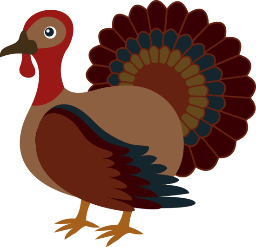 Lessons for the Week  11/12 – 11/21   BLK 1—Week #12 & #13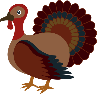 Mon. 11/12:		NO School—Veteran’s DayTues. 11/13:	1. Business Meeting—Final Vote on class business Philanthropy & sign up for 			departments, discussion of how we move forwardHomework:  	1.) Research on your business to improve all slides complete so far: 1,2,3,4,5,6,11,14,15 +NOTESWed. 11/14:	1.  Business MeetingHomework:  	1.) Research on your business to improve all slides complete: 1,2,3,4,5,6,11,14,15 +NOTESThurs. 11/15: 1.  Work on Slide #10 Competition +NOTESHomework:  	1.) Slide #10 Complete +NOTESFri. 11/16:	Mrs. Nguyen @ Babson College—Youth Entrepreneurship Summit—Olivia Nguyen is the Keynote speaker1.  Shelf Space & Slotting Fees Article (@ website) “The hidden war over grocery shelf space” –answer the 4 questions based on the article.Homework:  	1.) Research on your business to improve all slides complete: 1,2,3,4,5,6,10,11,14,15 +NOTES*****************************************************Mon. 11/19:	1.  E-mail Slides 1,2,10,15 Present Tues. 11/20		2.  Discussion of the article from Friday on Shelf Space & Slotting Fees		3. Supermarket Psychology https://www.youtube.com/watch?v=RjgkQ6bq7aE 		4. How do I get my product on the shelf? https://www.youtube.com/watch?v=tNzg8d67YFY Homework:  	1.) Present Slides 1,2,10,15 Tues. 11/20Tues. 11/20:	1.  Presentations of Slides 1,2,10,15Homework:  	1.) Research on your business to improve all slides complete: 1,2,3,4,5,6,10,11,14,15 +NOTESWed. 11/21:		Early Dismissal—11:20a   Thanksgiving Break!Dress Rehearsal Jan. 11, 2019—Dress Rehearsal Rubric @ website--explainedHomework:  	1.) Research on your business to improve all slides complete: 1,2,3,4,5,6,10,11,14,15 +NOTES		2.) Be preparing what you will wear for your dress rehearsalHave a great Thanksgiving!